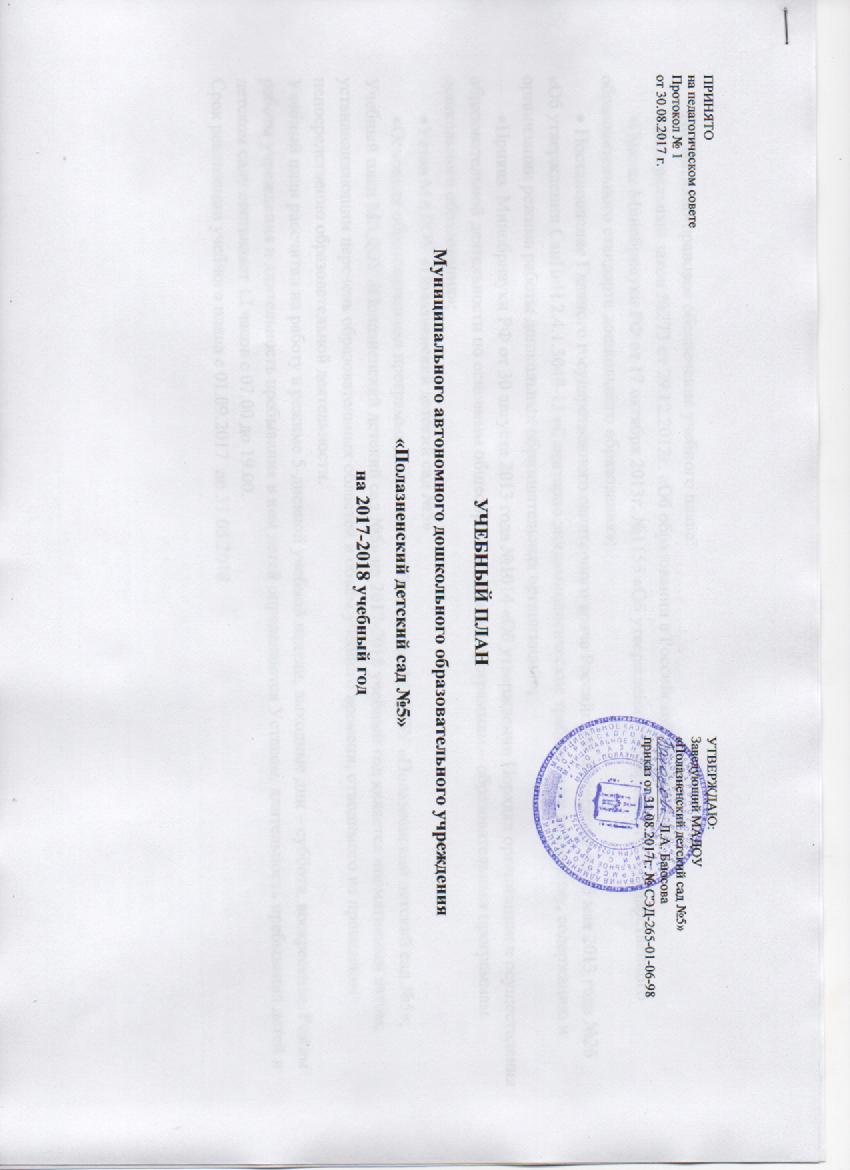 Нормативно-правовое обеспечение учебного плана:Федеральный закон №273 от 29.12.2012г. «Об образовании в Российской Федерации»;Приказ Минобрнауки РФ от 17 октября 2013г. №1155 «Об утверждении Федерального государственного образовательного стандарта дошкольного образования»; Постановление Главного государственного санитарного врача Российской Федерации от 15 мая 2013 года №26 «Об утверждении СанПиН 2.4.1.3049-13 «Санитарно эпидемиологические требования к устройству, содержанию и организации режима работы дошкольных образовательных организаций»;Приказ  Минобрнауки РФ от 30 августа 2013 года №1014 «Об утверждении Порядка организации и осуществления образовательной деятельности по основным общеобразовательным программам – образовательным программам дошкольного образования»;Устав МАДОУ «Полазненский детский сад №5»Основная образовательная программа дошкольного образования МАДОУ «Полазненский детский сад №5»;Учебный план МАДОУ «Полазненский детский сад №5» на 2017-2018 учебный год является нормативным актом, устанавливающим перечень образовательных областей и объём учебного времени, отводимого на проведение непосредственно образовательной деятельности.Учебный план рассчитан на работу в режиме 5-дневной учебной недели, выходные дни – суббота, воскресенье. Режим работы учреждения и длительность пребывания в нем детей определяются Уставом, длительность пребывания детей в детском саду составляет 12 часов с 07.00 до 19.00.Срок реализации учебного плана с 01.09.2017  по 31.05.2018Планирование совместной непосредственно образовательной деятельности МАДОУ «Полазненский детский сад №5» на 2017-2018 уч.годОсобенности организации и проведения непрерывной непосредственно образовательной деятельностиДля детей раннего возраста 3-го года жизни длительность непрерывной непосредственно образовательной деятельности не превышает 10 минут. Допускается осуществлять образовательную деятельность в первую и во вторую половину дня (по 8-10 минут). Допускается осуществлять образовательную деятельность на игровой площадке во время прогулки.Продолжительность непрерывной непосредственно образовательной деятельности для детей 4-го года жизни — не более 15 минут, для детей 5-го года жизни — не более 20 минут, для детей 6-го года жизни — не более 25 минут, а для детей 7-го года жизни — не более 30 минут.Максимально допустимый объем образовательной нагрузки в первой половине дня в группах 4-го и 5-го года жизни не превышает 30 и 40 минут соответственно, а в группах6-го и 7-го года жизни — 45 минут и 1,5 часа соответственно. В середине времени, отведенного на непрерывную образовательную деятельность, проводятся физкультурные минутки. Перерывы между периодами непрерывной образовательной деятельности — не менее 10 минут.Образовательная деятельность с детьми старшего дошкольного возраста может осуществляться во второй половине дня после дневного сна. Ее продолжительность должна составлять не более 25 — 30 минут в день. В середине НОД статического характера проводятся физкультурные минутки.Образовательная деятельность, требующая повышенной познавательной активности и умственного напряжения детей, организуется в первую половину дня. Для профилактики утомления детей проводятся физкультурные, музыкальные занятия и т.п.Организованная образовательная деятельностьОрганизованная образовательная деятельностьОрганизованная образовательная деятельностьОрганизованная образовательная деятельностьОрганизованная образовательная деятельностьВиддеятельностиПериодичностьПериодичностьПериодичностьПериодичностьВиддеятельностиВторая группа раннего возрастаСредняягруппаСтаршаягруппаПодготовительнаягруппаФизическая культурав помещении2 раза в неделю2 раза в неделю2 раза в неделю2 раза в неделюФизическая культурана прогулке1 раз внеделю1 раз внеделю1 раз внеделю1 раз внеделюПознавательное развитие1 раз в неделю2 раза в неделю3 раза в неделю4 раза внеделюРазвитие речи2 раз в неделю1 раз в неделю2 раза в неделю2 раза в неделюРисование1 раз в неделю1 раз в неделю2 раза в неделю2 раза в неделюЛепка1 раз в неделю1 раз в 2 недели1 раз в 2 недели1 раз в 2 неделиАппликация_1 раз в 2 недели1 раз в 2 недели1 раз в 2 неделиМузыка2 раза в неделю2 раза в неделю2 раза в неделю2 раза в неделюИТОГО10 занятийв неделю10 занятийв неделю13 занятийв неделю14 занятийв неделюОбразовательная деятельность в ходе режимных моментов.Образовательная деятельность в ходе режимных моментов.Образовательная деятельность в ходе режимных моментов.Образовательная деятельность в ходе режимных моментов.Образовательная деятельность в ходе режимных моментов.Утренняя гимнастикаежедневноежедневноежедневноежедневноКомплексы закаливающих процедурежедневноежедневноежедневноежедневноГигиенические процедурыежедневноежедневноежедневноежедневноСитуативные беседы при проведении режимных моментовежедневноежедневноежедневноежедневноЧтение художественной литературыежедневноежедневноежедневноежедневноПрогулкиежедневноежедневноежедневноежедневноСамостоятельная деятельность детейСамостоятельная деятельность детейСамостоятельная деятельность детейСамостоятельная деятельность детейСамостоятельная деятельность детейИграежедневноежедневноежедневноежедневноСамостоятельная деятельность детей в центрах (уголках) развития.ежедневноежедневноежедневноежедневно